Распространение буклетов среди родителей  «Здоровье наших детей в наших руках»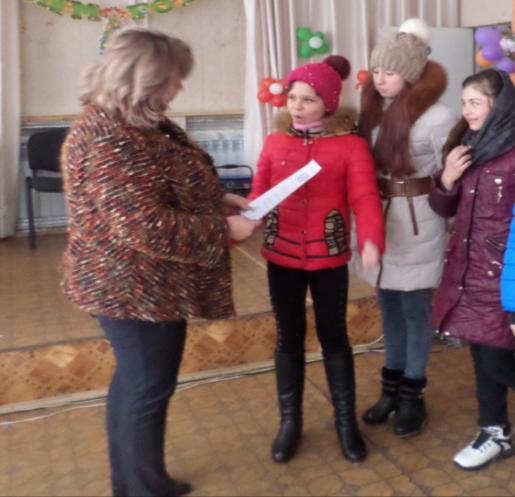 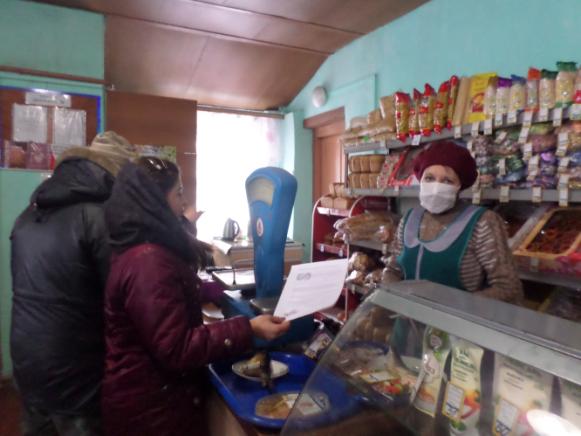 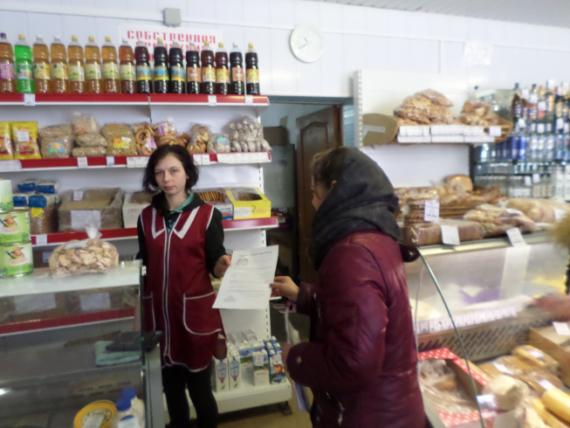 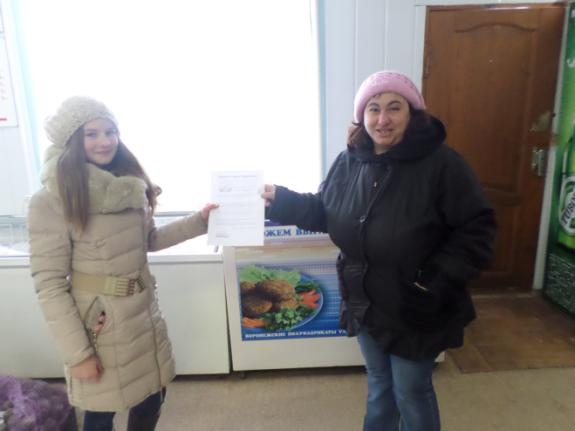 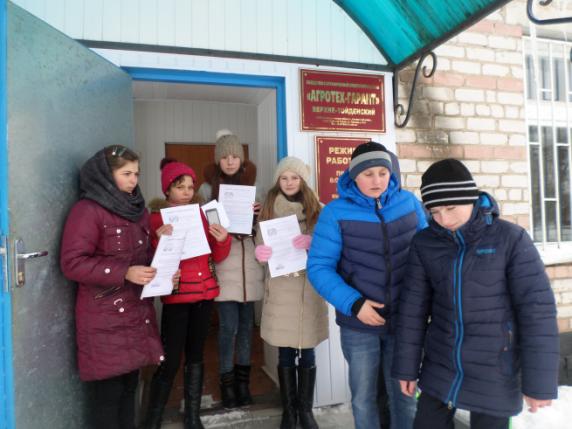 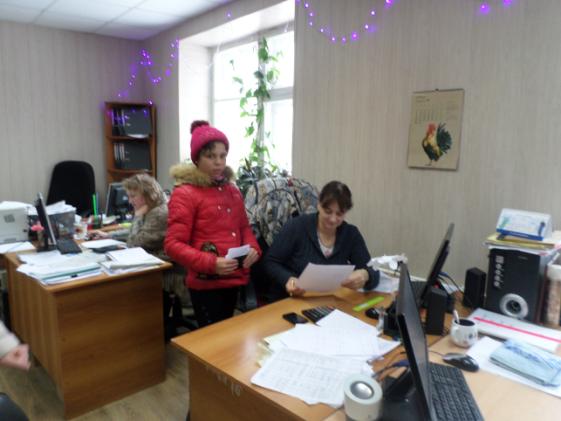 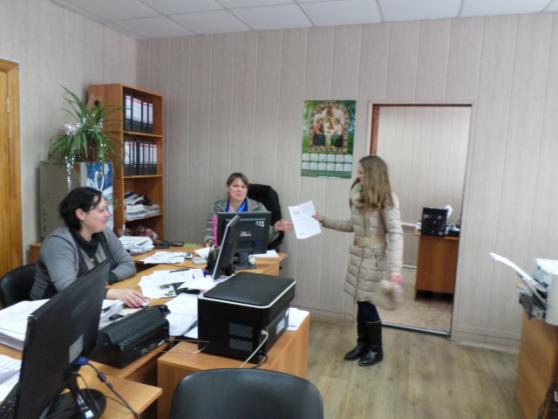 